Name of Journal: World Journal of GastroenterologyManuscript NO: 55692Manuscript Type: ORIGINAL ARTICLERandomized Controlled TrialTransarterial chemoembolization with hepatic arterial infusion chemotherapy plus S-1 for hepatocellular carcinomaGuo JH et al. TACE/HAIC plus S-1 in advanced HCCJian-Hai Guo, Shao-Xing Liu, Song Gao, Fu-Xin Kou, Xin Zhang, Di Wu, Xiao-Ting Li, Hui Chen, Xiao-Dong Wang, Peng Liu, Peng-Jun Zhang, Hai-Feng Xu, Guang Cao, Lin-Zhong Zhu, Ren-Jie Yang, Xu ZhuJian-Hai Guo, Shao-Xing Liu, Song Gao, Fu-Xin Kou, Xin Zhang, Di Wu, Hui Chen, Xiao-Dong Wang, Peng Liu, Peng-Jun Zhang, Hai-Feng Xu, Guang Cao, Lin-Zhong Zhu, Ren-Jie Yang, Xu Zhu, Department of Interventional Therapy, Key Laboratory of Carcinogenesis and Translational Research (Ministry of Education/Beijing), Peking University Cancer Hospital and Institute, Beijing 100142, China Xiao-Ting Li, Department of Radiology, Key Laboratory of Carcinogenesis and Translational Research (Ministry of Education/Beijing), Peking University Cancer Hospital and Institute, Beijing 100142, ChinaAuthor contributions: Guo JH, Liu SX and Gao S contributed equally and were responsible for the study conception and design, study conduction, data analysis and interpretation, and manuscript drafting; Kou FX, Zhang X, Chen H, Wang XD, Liu P, Zhang PJ, Xu HF, Cao G and Zhu LZ were responsible for study conduction and data collection; Wu D and Li XT were responsible for data analysis and interpretation; Yang PJ and Zhu X revised the article for important intellectual content; all authors reviewed and approved the final version to be published.Supported by Sanofi.Corresponding author: Xu Zhu, MD, Chief Doctor, Professor, Department of Interventional Therapy, Key Laboratory of Carcinogenesis and Translational Research (Ministry of Education/Beijing), Peking University Cancer Hospital and Institute, No. 52, Fucheng Road, Haidian District, Beijing 100142, China. drzhuxu@163.comReceived: March 29, 2020Revised: May 7, 2020Accepted: July 4, 2020 Published online:AbstractBACKGROUNDTransarterial chemoembolization (TACE) and hepatic arterial infusion chemotherapy (HAIC) have shown promising local benefits for advanced hepatocellular carcinoma (HCC). S-1, a composite preparation of a 5-fluorouracil prodrug, has proven to be a convenient oral chemotherapeutic agent with definite efficacy against advanced HCC.AIMTo evaluate the efficacy and safety of TACE followed by HAIC with or without oral S-1 for treating advanced HCC. METHODSIn this single-center, open-label, prospective, randomized controlled trial, 117 participants with advanced HCC were randomized to receive TACE followed by oxaliplatin-based HAIC either with (TACE/HAIC + S-1, n = 56) or without (TACE/HAIC, n = 61) oral S-1 between December 2013 and September 2017. Two participants were excluded from final analysis for withdrawing consent. The primary endpoint was progression-free survival (PFS) and secondary endpoints included overall survival (OS), objective response rate, disease control rate and safety. RESULTSIn total, 115 participants (100 males and 15 females; mean age, 57.7 years ± 11.9) were analyzed. The median PFS and OS were 5.0 mo (0.4–58.6 mo) (95% confidence interval (CI): 3.82 to 6.18) vs 4.4 mo (1.1–54.4 mo) (95%CI: 2.54 to 6.26; P = 0.585) and 8.4 mo (0.4–58.6 mo) (95%CI: 6.88 to 9.92) vs 8.3 mo (1.4–54.4 m) (95%CI: 5.71 to 10.96; P = 0.985) in the TACE/HAIC + S-1 and TACE/HAIC groups, respectively. The objective response rate and disease control rate were 30.9% vs 18.4% and 72.7% vs 56.7% in the TACE/HAIC + S-1 and TACE/HAIC groups, respectively. Grade 3/4 adverse events had a similar frequency in both treatment groups.CONCLUSIONNo improvements in tumor response rates, PFS or OS were observed with the addition of S-1 to TACE/HAIC in advanced HCC. Both treatment regimens had a similar safety profile.Key words: Hepatocellular carcinoma; Advanced; Hepatic arterial infusion chemotherapy; Transarterial chemoembolization; Prognosis; EfficacyGuo JH, Liu SX, Gao S, Kou FX, Zhang X, Wu D, Li XT, Chen H, Wang XD, Liu P, Zhang PJ, Xu HF, Cao G, Zhu LZ, Yang RJ, Zhu X. Transarterial chemoembolization with hepatic arterial infusion chemotherapy plus S-1 for hepatocellular carcinoma. World J Gastroenterol 2020; In pressCore tip: This randomized controlled trial showed that the addition of oral S-1 (a composite preparation of a 5-fluorouracil prodrug) to transarterial chemoembolization followed by hepatic arterial infusion chemotherapy with oxaliplatin did not lengthen the survival time of patients with advanced hepatocellular carcinoma complicating portal vein invasion or extrahepatic metastasis, although it did appear to have moderately better anti-tumor activity. Overall, transarterial chemoembolization combined with hepatic arterial infusion chemotherapy was an effective and safe treatment for patients with advanced hepatocellular carcinoma with portal vein invasion or extrahepatic metastasis. INTRODUCTIONLiver cancer was ranked seventh by number of incident cases and fourth by number of cancer-related deaths worldwide in 2016, with hepatocellular carcinoma (HCC) representing the most prevalent type of liver cancer[1,2]. China currently accounts for approximately 50% of the world’s HCC patients, and the high prevalence of chronic hepatitis in this country is thought to be the dominant etiological factor[3,4]. In China, HCC is the second and third most common cause of cancer-related mortality in males and females, respectively[4]. Unfortunately, most patients with HCC are diagnosed at an intermediate or advanced stage at which they are ineligible for potentially curative treatments such as surgical resection and liver transplantation[5,6]. In particular, the prognosis for patients with advanced HCC characterized by vascular tumor invasion and/or extrahepatic metastasis [equal to Barcelona Clinic Liver Cancer (BCLC) stage C or D[7] is almost always very poor[8,9].Sorafenib, a small molecule inhibitor of vascular endothelial growth factor and platelet-derived growth factor, is widely recommended for the treatment of advanced HCC based on the results of two phase III trials[10,11]. However, several limitations, such as a relatively low response rate, adverse events (AEs) and relatively high cost, are reported to limit the application of sorafenib in clinical practice, especially in Asia[10,12,13]. Transarterial chemoembolization (TACE) has been widely adopted as a treatment for patients with intermediate stage HCC and has also been investigated in patients with advanced HCC, including with portal vein invasion, with equivocal results[14,15]. It is hypothesized that the hypoxic injury to tumor cells caused by TACE leads to increased expression of vascular endothelial growth factor, which is a driving factor behind tumor recurrence. Therefore, TACE in combination with sorafenib has been explored. A recent meta-analysis of randomized controlled trials showed that TACE and TACE-sorafenib may improve 1-year survival versus sorafenib monotherapy in patients with advanced HCC but did not show a significant difference between these approaches[16]. In addition, the tolerability of sorafenib often leads to dose reductions and interruptions when used in combination with TACE, limiting the effectiveness of this treatment strategy[17-20]. Therefore, further optimization of TACE-based approaches for advanced HCC is required.Growing evidence suggests that combining TACE with hepatic arterial infusion chemotherapy (HAIC) may provide additional therapeutic benefit for patients with advanced, unresectable HCC[21]. HAIC can significantly increase the local dose of chemotherapeutic agents in the liver and reduce generalized side effects[22,23]. One commonly used chemotherapeutic agent in HAIC procedures is oxaliplatin, which has been shown to be effective and generally well tolerated; previous research indicates that oxaliplatin-based HAIC is tolerable and has potent anti-tumor activity against advanced HCC[24-26]. A study by Gao et al[21] showed that combining TACE with HAIC was more effective than TACE alone in patients with intermediate stage HCC. In addition, as access to sorafenib in China is limited for many patients, we also investigated S-1, a composite preparation of a fluorouracil prodrug, which has proven to be a convenient oral chemotherapeutic agent with definite efficacy against advanced unresectable HCC[27,28]. Therefore, we designed this prospective randomized study to evaluate the efficacy and safety of treatment with TACE followed by oxaliplatin-based HAIC, with or without oral S-1, in advanced-stage HCC with portal vein invasion or extrahepatic metastasis.MATERIALS AND METHODSStudy design and patientsThis was a single-center, open-label, prospective, randomized controlled trial conducted between December 2013 and September 2017 with follow-up until November 2018. The study totally included 117 patients aged ≥ 18 years with histologically or clinically diagnosed advanced HCC with portal vein invasion or extrahepatic metastasis (BCLC stage C). Clinical diagnosis of HCC was based on the American Association for the Study of Liver Diseases guideline criteria[29]. Eligible patients were also required to have Child-Pugh class A or B liver function, an Eastern Cooperative Oncology Group performance status of 0 to 1, at least one measurable lesion according to Response Evaluation Criteria in Solid Tumors (RECIST) version 1.0, life expectancy ≥ 12 wk, adequate organ function (hemoglobin ≥ 90 g/L, white blood cell count ≥ 3.0 × 109/L, absolute neutrophil count ≥ 1.5 × 109/L, platelet count ≥ 60 × 109/L, serum albumin level > 20 g/L, aspartate transaminase and alanine transaminase < 5 times the upper limit of normal, total bilirubin serum levels < 3 times the upper limit of normal, creatinine clearance rate ≤ 1.5 times the upper limit of normal, and international normalized ratio < 2.3 or partial prothrombin time < 1.5 times the upper limit of normal), and not previously received TACE, HAIC or chemotherapy. Key exclusion criteria were early- or middle-stage HCC, any contraindication to TACE (poor liver function, portal obstruction of at least three segmental branches), advanced cardiac or pulmonary disease and severe renal function impairment, a known medical history of human immunodeficiency virus infection, other invasive malignant diseases and pregnant or breastfeeding women. All recruited patients with hepatitis B virus-related HCC received pre-emptive antiviral therapy.Written, informed consent was obtained from all participants before entering the study. The clinical trial protocol was approved by the Ethics Committee of our hospital, and the trial was conducted according to Good Clinical Practice guidelines and the Declaration of Helsinki. Randomization and treatmentsParticipants were randomized 1:1 to receive TACE followed by oxaliplatin-based HAIC plus oral S-1 (TACE/HAIC + S-1) or TACE followed by oxaliplatin-based HAIC (TACE/HAIC). Random assignment was generated by a statistician from our hospital via a computer-generated randomization sequence and without stratification. Treatments were applied every 6 wk until disease progression, death or intolerable toxicity was observed.TACEEach patient underwent angiography via the femoral artery using Seldinger’s technique. Arteriography was routinely performed to collect information about the number, type and location of the tumors and feeding arteries, as well as the presence of vascular anatomic variations. After visualization of the arterial distribution and the portal system in the reflux phase for each individual patient, the most appropriate TACE procedure was selected. The feeding arteries to the lesion were catheterized as selectively as possible by using a highly flexible coaxial catheter (Renegade Hi Flo, Boston Scientific, Boston, MA, United States/Stride ASAHI INTECC, Seto, Japan). The chemoembolization procedure comprised injection of iodized oil (Lipiodol; Laboratoire Andre Guerbet, Aulnay-sous-Bois, France) mixed with 20–40 mg epirubicin hydrochloride (Main Luck Pharmaceutical, Shenzhen, China) as an emulsion into segmental or subsegmental tumor-feeding arteries. For patients with a hepatic arteriovenous fistula, sponge particles (Jinling, Nanjing, China) were used to block the fistula before the infusion of iodized oil. HAICHAIC was performed via a catheter. The coaxial catheter was retained in the proper hepatic artery or the left or right hepatic arterial branch following TACE. Oxaliplatin (Eloxatin®; Sanofi S.A., Paris, France) 85 mg/m2 was continuously infused over 4 hours via arterial pumping on day 1. After HAIC was completed, the catheter and sheath were removed. Repeated catheterization was performed in the next treatment cycle.Oral S-1S-1 (TS-1®; Taiho Pharmaceutical, Tokyo, Japan) 60 mg was given orally twice daily on days 2–15, initiated from the 2nd d after HAIC, and then patients were allowed to rest for 1 wk. Depending on the TACE and HAIC interval, every 3 wk constituted a course.Study endpoints and measurementsThe primary endpoint was initially designed to be time-to-progression (TTP). However, during the study a large proportion of patients died from liver function failure before tumor progression occurred and not enough progression events were observed for a meaningful estimate of TTP. Therefore, the primary endpoint was changed to progression-free survival (PFS). Progression was defined as progressive disease by an independent radiologic review according to modified RECIST or death from any cause. PFS was defined as the interval between the first TACE treatment and progression or death resulting from any cause. Secondary endpoints included overall survival (OS), tumor objective response rate (ORR) defined as the proportion of patients achieving a complete (CR) or partial response (PR), disease control rate (DCR) defined as the proportion of patients achieving CR, PR or stable disease (SD) and safety. OS was defined as the interval between the first TACE treatment and death or final follow-up. All tumor response rates were evaluated according to modified RECIST criteria. Adverse reactions were evaluated and graded according to the National Cancer Institute Common Toxicity Criteria (version 4.0). Peripheral neuropathy was graded according to a modified Levi scale.Physical, clinical, enhanced computed tomography or magnetic resonance imaging and laboratory tests were performed at baseline and at the start of each treatment cycle during the treatment phase. All patients were followed every 2 mo until death or until their final follow-up visit.Statistical analysesThe study sample size was calculated based on the assumption that the median TTP in patients with advanced HCC receiving TACE followed by HAIC would be 4.0 mo and that adding S-1 would improve the median TTP to 6.5 mo. To detect this difference with 70% power and a 2-sided α of 0.05, 100 participants would be required, with an enrollment period of 24 mo and a follow-up period of 12 mo. Based on an estimated dropout rate of 5%, the target enrollment was set at 110 participants (55 per group).For all statistical tests, P values < 0.05 were considered significant. Depending on data normality, two-independent-samples t tests or Mann-Whitney U tests were used to assess differences in continuous variables between the groups. The χ2 test was used to assess between group differences in categorical variables. Tumor response rates were compared using the two-sided Fisher’s exact test. The Kaplan-Meier method was used to calculate estimates of PFS and OS, and data were compared using the log-rank test. Exploratory univariate and multivariate analyses were conducted to investigate the association between patient demographic and baseline characteristics and survival outcomes (PFS and OS). Any factors that were statistically significant at a P value < 0.10 in the univariate analysis were candidates for entry into the multivariate model. All statistical analyses were performed using SPSS software (version 22; IBM SPSS Statistics, Armonk, NY, United States). The statistical methods of this study were reviewed by Xiao-Ting Li from our hospital.RESULTSStudy participantsBetween December 2013 and September 2017, 230 patients were screened, and 117 were randomly assigned to TACE/HAIC + S-1 (n = 56) or TACE/HAIC (n = 61) (Figure 1). Two participants withdrew consent before receiving treatment (one patient in each treatment group) and were therefore excluded from final analysis. Baseline characteristics were comparable between the two treatment groups (Table 1). Overall, participants were predominantly male and infected with HBV, and all participants had portal vein invasion or extrahepatic metastasis; 76/115 (66.1%) patients had portal vein invasion, 79/115 (68.7%) patients had extrahepatic metastasis and 40/115 (34.8%) patients had both portal vein invasion and extrahepatic metastasis. Extrahepatic metastasis sites included retroperitoneal lymph nodes (50 patients), lungs (18 patients), adrenal glands (10 patients), bones (8 patients) and other sites (6 patients). Ten patients had at least two sites of extrahepatic metastases.Treatment exposureThe total number of cycles of treatment received was 150 and 163 for patients in the TACE/HAIC + S-1 and TACE/HAIC groups, respectively. Patients in both groups received a median of two cycles (1−9cycles) of TACE and HAIC. Curative surgical resection was conducted for 1/55 (1.8%) patient in the TACE/HAIC + S-1 group and 2/60 (3.3%) patients in the TACE/HAIC group following downstaging. TACE combined with local ablation was conducted for 8/55 (14.5%) patients in the TACE/HAIC + S-1 group and 9/60 (15.0%) patients in the TACE/HAIC group. TACE combined with radioactive particle implantation was conducted for 1/60 (1.7%) patient in the TACE/HAIC group.Tumor responseNumerically higher ORR and DCR were observed for patients receiving TACE/HAIC + S-1 than those receiving TACE/HAIC (30.9% vs 18.4%, P = 0.176 and 72.7% vs 56.7%, P = 0.109, respectively). Rates of CR, PR, SD and progressive disease in the TACE/HAIC + S-1 group were 7.3%, 23.6%, 41.8%, 27.3%, respectively, and in the TACE/HAIC group were 6.7%, 11.7%, 38.3%, 43.3%, respectively (Table 2).SurvivalAfter a median follow-up period of 8.3 mo (0.4–58.6 mo), the median PFS for patients receiving TACE/HAIC + S-1 and TACE/HAIC was similar: 5.0 mo (0.4−58.6 mo; 95% confidence interval (CI): 3.82 to 6.18) and 4.4 mo (1.1−54.4 mo; 95%CI: 2.50 to 6.30) (P = 0.585) (Figure 2A). The median OS was also similar between the two groups: 8.4 mo (0.4−58.6 mo; 95%CI: 7.03 to 9.76) and 8.3 mo (1.4−54.4 mo; 95%CI: 6.00 to 10.60) (P = 0.985), respectively (Figure 2B). The PFS rates at 3, 6, 9 and 12 mo were 67.3%, 41.8%, 23.6% and 19.7%, respectively, in the TACE/HAIC + S-1 group and 65.0%, 41.7%, 18.7% and 11.2%, respectively, in the TACE/HAIC group. The OS rates at 3, 6, 9 and 12 mo were 85.5%, 63.6%, 41.8% and 32.5%, respectively, in the TACE/HAIC + S-1 group and 83.1%, 64.5%, 45.3% and 36.6%, respectively, in the TACE/HAIC group.Follow-upBy the last follow-up, 20 patients were alive (9 patients in the TACE/HAIC + S-1 group and 11 patients in the TACE/HAIC group). In the TACE/HAIC + S-1 group, 3 patients received other treatments after progression, 3 patients were lost to follow-up, and 3 patients achieved a CR. In the TACE/HAIC group, 3 patients received sorafenib, 2 received other treatments after progression, 2 patients were lost to follow-up, 3 patients achieved a CR and 1 patient achieved a PR.Association between patient baseline factors and survivalUnivariable and multivariable Cox regression analyses (Table 3 and Table 4) showed that the number of tumors and gamma-glutamyl transferase were predictive factors for PFS, and the number of tumors, gamma-glutamyl transferase and the tumor response were predictive factors for OS. However, age, sex, tumor size, portal vein invasion, extrahepatic metastasis, S-1 treatment and target treatment showed no significance as predictive factors.SafetyIn both treatment groups the most common AEs were transient liver injury (including elevation of serum liver enzymes and bilirubin), vomiting, abdominal nonspecific pain and fever (Table 5). Abdominal pain occurred frequently during HAIC and 2–3 d after TACE. This pain was adequately controlled by temporarily stopping the infusion of oxaliplatin or by the application of analgesics. Hematologic AEs observed included leukopenia, thrombocytopenia and anemia, and rates of theses AEs were also similar between the two treatment groups. One patient in the TACE/HAIC group experienced cerebral lipiodol embolism, however, they recovered after symptomatic treatment. The main AE related to S-1 was tolerable nausea. No incidences of neuropathy were observed in either group and no treatment-related death was observed.DISCUSSIONThe use of TACE combined with HAIC or systemic chemotherapy in patients with BCLC stage C HCC remains a controversial therapeutic approach. To the authors’ knowledge, the present study represents the first randomized, controlled trial of sequential TACE and HAIC plus oral S-1 in advanced HCC. Although the study did not meet its revised primary endpoint of PFS, a higher ORR and DCR were observed with the addition of S-1 to TACE/HAIC; 30.9% vs 18.4% and 72.7% vs 56.7%, respectively. The inability of the current study to detect a difference in survival may have been due to the poor prognosis of the patient population, who all had portal vein invasion or extrahepatic metastasis as mandated in the inclusion criteria. Additionally, our study suggests that both TACE/HAIC + S-1 and TACE/HAIC have acceptable safety profiles and are generally well tolerated by patients with advanced HCC.In our study, treatment with TACE/HAIC + S-1 or TACE/HAIC led to an ORR of 30.9% and 18.4% and DCR of 72.7% and 56.7% and a median PFS of 5.0 and 4.4 mo, respectively. Compared with the findings of the present study, a previous phase II non-randomized controlled study showed higher rates of ORR (68.9%) and a longer median PFS (8.0 mo) for TACE/HAIC in patients with advanced HCC, although it should be mentioned that this study excluded patients with portal vein invasion or extrahepatic metastasis[21]. The large difference in response rates and PFS observed between our study and this previous study almost certainly reflects that the patient population in our study included those with portal vein invasion and/or extrahepatic metastasis, for whom prognosis is usually extremely poor[15,30]. Additionally, the median OS in the present study was 8.4 mo and 8.3 mo for patients receiving TACE/HAIC + S-1 and TACE/HAIC, respectively. These results are broadly comparable if not slightly higher than the median OS reported from a combined sub-analysis of the two Phase III trials of sorafenib in patients with advanced HCC with macrovascular invasion (n = 162; 184 d, approximately 6.1 mo) and extrahepatic metastasis (n = 261; 223 d, approximately 7.4 mo)[30].Patients with BCLC Stage C HCC, with portal vein invasion or extrahepatic metastasis, were selected for this study because most other studies of HAIC have focused on patients with moderate-stage HCC and Child-Pugh class A liver function. At the time our study was initiated, sorafenib was the only recommended treatment for advanced HCC in most international guidelines. However, the ORR associated with sorafenib in advanced HCC with portal vein invasion or extrahepatic metastasis is relatively low (2%−3.3%)[10,11]. Sorafenib is also not easily accessible for many patients in China due to the relatively high cost of treatment. In addition, TACE alone also has limited efficacy in HCC with portal vein invasion[31,32]. Although liver cancer cells are relatively resistant to chemotherapeutic drugs, HAIC can provide significantly higher drug concentration ratios locally in tumor tissue compared with peripheral tissue and can promote a permanent antitumor immune response. The relatively higher survival observed in this study versus previous results with sorafenib in similar patient sub-populations may reflect that HAIC combined with TACE is more effective than HAIC or TACE alone. There are several factors supporting this hypothesis. Firstly, tumor cell hypoxia induced by TACE can enhance the antitumor effects of oxaliplatin. Secondly, the continuous hepatic arterial infusion of oxaliplatin can kill residual cancer cells after TACE, especially those that remain active. Finally, S-1 provides the possibility of improving extrahepatic tumor control.In addition to systemic therapies and HAIC, localized irradiation is also an alternative treatment for patients with advanced HCC characterized by vascular invasions. Selective internal radiotherapy with yttrium-90, or radioembolization, which is one of the intra-arterial treatments, can also be performed in patients with intermediate to advanced HCC[33]. However, selective internal radiotherapy is higher cost and unavailable in China. With the technical development of radiotherapy, stereotactic body radiation therapy can deliver high precision and intensity radiation to tumor tissue while sparing surrounding tissue. In a systematic review and meta-analysis including 2577 patients with unresectable HCC, subgroup analyses showed nonsignificant survival benefit in the TACE plus radiotherapy group compared with the TACE alone group for patients with portal vein tumor thrombosis[34]. In summary, further studies are necessary to evaluate localized irradiation value in the treatment of advanced HCC.The major limitation of this study was that the primary endpoint had to be adjusted from TTP to PFS due to the high number of patients experiencing death from liver failure before disease progression. However, because TTP and PFS are closely related endpoints, we consider that the sample size calculation and study power would have only been marginally affected by this change in endpoint. Another limitation of this study was its open-label nature, which meant that subsequent treatments for patients who stopped study treatment may have been influenced by the investigator and patient decisions.In conclusion, the addition of S-1 to sequential TACE and oxaliplatin-based HAIC did not lead to improved PFS or OS in patients with advanced HCC with portal vein invasion and/or extrahepatic metastasis, although anti-tumor effect appeared to be greater with the addition of S-1. Both treatment regimens were similarly well tolerated by patients. Given that systemic therapy has only limited benefit for this patient population and is inaccessible for patients in many countries, and based on the promising results achieved with TACE and HAIC, identifying a strategy to derive the optimal benefit from these approaches remains an unmet need.ARTICLE HIGHLIGHTSResearch backgroundThe prognosis for patients with advanced hepatocellular carcinoma (HCC) characterized by vascular tumor invasion and/or extrahepatic metastasis is almost always very poor. Systemic therapy with sorafenib was the only recommended first-line therapy for these patients at the beginning of this study. Transarterial chemoembolization (TACE) is recommended for the treatment of patients with intermediate stage HCC, although it has been investigated in patients with more advanced disease with equivocal results. Hepatic arterial infusion chemotherapy (HAIC) has shown promising local benefits for advanced HCC. S-1 has proven to be a convenient oral chemotherapeutic agent with definite efficacy against advanced HCC.Research motivationSorafenib had shown limited benefit and was not easily accessible for many patients due to high cost. Other therapeutic approaches such as TACE and HAIC have been investigated in clinical practice, particularly in the Asia Pacific region. However, equivocal data mean that these approaches remain controversial in patients with advanced HCC. Novel treatment strategies are therefore being sought, and TACE followed by HAIC with oxaliplatin has shown promising preliminary results. Research objectivesTo evaluate the efficacy and safety of treatment with TACE followed by oxaliplatin-based HAIC, with or without oral S-1, in advanced-stage HCC with portal vein invasion and/or extrahepatic metastasis, we use progression-free survival (PFS) as the primary endpoint and overall survival (OS), objective response rate, disease control rate and safety as the secondary endpoints.Research methodsIn this single-center, open-label, randomized, controlled trial, patients with advanced HCC were randomized (1:1) to receive TACE (epirubicin 20-40 mg) followed by oxaliplatin-based HAIC (oxaliplatin 85 mg/m2) either with (TACE/HAIC + S-1) or without (TACE/HAIC) oral S-1 60 mg twice daily.Research resultsOur results showed that the addition of oral S-1 to TACE followed by HAIC with oxaliplatin did not lengthen PFS and OS, although numerically higher objective response rate and disease control rate were observed for TACE/HAIC with S-1 versus without S-1 (30.9% vs 18.4% and 72.7% vs 56.7%). Both treatment regimens were similarly well tolerated by patients.Research conclusionsIn conclusion, TACE combined with HAIC was an effective and safe treatment for patients with advanced HCC with portal vein invasion and/or extrahepatic metastasis, although the addition of S-1 to sequential TACE and oxaliplatin-based HAIC did not lead to improved PFS or OS. Research perspectivesGiven that systemic therapy has only limited benefit and is inaccessible for patients with advanced HCC in many countries, and based on the promising results achieved with TACE and HAIC, identifying a strategy to derive the optimal benefit from these approaches remains an unmet need.REFERENCES1 European Association For The Study Of The Liver; European Organisation For Research And Treatment Of Cancer. EASL-EORTC clinical practice guidelines: management of hepatocellular carcinoma. J Hepatol 2012; 56: 908-943 [PMID: 22424438 DOI: 10.1016/j.jhep.2011.12.001]2 Global Burden of Disease Cancer Collaboration, Fitzmaurice C, Akinyemiju TF, Al Lami FH, Alam T, Alizadeh-Navaei R, Allen C, Alsharif U, Alvis-Guzman N, Amini E, Anderson BO, Aremu O, Artaman A, Asgedom SW, Assadi R, Atey TM, Avila-Burgos L, Awasthi A, Ba Saleem HO, Barac A, Bennett JR, Bensenor IM, Bhakta N, Brenner H, Cahuana-Hurtado L, Castañeda-Orjuela CA, Catalá-López F, Choi JJ, Christopher DJ, Chung SC, Curado MP, Dandona L, Dandona R, das Neves J, Dey S, Dharmaratne SD, Doku DT, Driscoll TR, Dubey M, Ebrahimi H, Edessa D, El-Khatib Z, Endries AY, Fischer F, Force LM, Foreman KJ, Gebrehiwot SW, Gopalani SV, Grosso G, Gupta R, Gyawali B, Hamadeh RR, Hamidi S, Harvey J, Hassen HY, Hay RJ, Hay SI, Heibati B, Hiluf MK, Horita N, Hosgood HD, Ilesanmi OS, Innos K, Islami F, Jakovljevic MB, Johnson SC, Jonas JB, Kasaeian A, Kassa TD, Khader YS, Khan EA, Khan G, Khang YH, Khosravi MH, Khubchandani J, Kopec JA, Kumar GA, Kutz M, Lad DP, Lafranconi A, Lan Q, Legesse Y, Leigh J, Linn S, Lunevicius R, Majeed A, Malekzadeh R, Malta DC, Mantovani LG, McMahon BJ, Meier T, Melaku YA, Melku M, Memiah P, Mendoza W, Meretoja TJ, Mezgebe HB, Miller TR, Mohammed S, Mokdad AH, Moosazadeh M, Moraga P, Mousavi SM, Nangia V, Nguyen CT, Nong VM, Ogbo FA, Olagunju AT, Pa M, Park EK, Patel T, Pereira DM, Pishgar F, Postma MJ, Pourmalek F, Qorbani M, Rafay A, Rawaf S, Rawaf DL, Roshandel G, Safiri S, Salimzadeh H, Sanabria JR, Santric Milicevic MM, Sartorius B, Satpathy M, Sepanlou SG, Shackelford KA, Shaikh MA, Sharif-Alhoseini M, She J, Shin MJ, Shiue I, Shrime MG, Sinke AH, Sisay M, Sligar A, Sufiyan MB, Sykes BL, Tabarés-Seisdedos R, Tessema GA, Topor-Madry R, Tran TT, Tran BX, Ukwaja KN, Vlassov VV, Vollset SE, Weiderpass E, Williams HC, Yimer NB, Yonemoto N, Younis MZ, Murray CJL, Naghavi M. Global, Regional, and National Cancer Incidence, Mortality, Years of Life Lost, Years Lived With Disability, and Disability-Adjusted Life-Years for 29 Cancer Groups, 1990 to 2016: A Systematic Analysis for the Global Burden of Disease Study. JAMA Oncol 2018; 4: 1553-1568 [PMID: 29860482 DOI: 10.1001/jamaoncol.2018.2706]3 Tanaka M, Katayama F, Kato H, Tanaka H, Wang J, Qiao YL, Inoue M. Hepatitis B and C virus infection and hepatocellular carcinoma in China: a review of epidemiology and control measures. J Epidemiol 2011; 21: 401-416 [PMID: 22041528 DOI: 10.2188/jea.je20100190]4 Torre LA, Bray F, Siegel RL, Ferlay J, Lortet-Tieulent J, Jemal A. Global cancer statistics, 2012. CA Cancer J Clin 2015; 65: 87-108 [PMID: 25651787 DOI: 10.3322/caac.21262]5 Llovet JM. Updated treatment approach to hepatocellular carcinoma. J Gastroenterol 2005; 40: 225-235 [PMID: 15830281 DOI: 10.1007/s00535-005-1566-3]6 Shah SA, Smith JK, Li Y, Ng SC, Carroll JE, Tseng JF. Underutilization of therapy for hepatocellular carcinoma in the medicare population. Cancer 2011; 117: 1019-1026 [PMID: 20945363 DOI: 10.1002/cncr.25683]7 Forner A, Reig ME, de Lope CR, Bruix J. Current strategy for staging and treatment: the BCLC update and future prospects. Semin Liver Dis 2010; 30: 61-74 [PMID: 20175034 DOI: 10.1055/s-0030-1247133]8 Chan SL, Chong CC, Chan AW, Poon DM, Chok KS. Management of hepatocellular carcinoma with portal vein tumor thrombosis: Review and update at 2016. World J Gastroenterol 2016; 22: 7289-7300 [PMID: 27621575 DOI: 10.3748/wjg.v22.i32.7289]9 Minagawa M, Makuuchi M. Treatment of hepatocellular carcinoma accompanied by portal vein tumor thrombus. World J Gastroenterol 2006; 12: 7561-7567 [PMID: 17171782 DOI: 10.3748/wjg.v12.i47.7561]10 Cheng AL, Kang YK, Chen Z, Tsao CJ, Qin S, Kim JS, Luo R, Feng J, Ye S, Yang TS, Xu J, Sun Y, Liang H, Liu J, Wang J, Tak WY, Pan H, Burock K, Zou J, Voliotis D, Guan Z. Efficacy and safety of sorafenib in patients in the Asia-Pacific region with advanced hepatocellular carcinoma: a phase III randomised, double-blind, placebo-controlled trial. Lancet Oncol 2009; 10: 25-34 [PMID: 19095497 DOI: 10.1016/S1470-2045(08)70285-7]11 Llovet JM, Ricci S, Mazzaferro V, Hilgard P, Gane E, Blanc JF, de Oliveira AC, Santoro A, Raoul JL, Forner A, Schwartz M, Porta C, Zeuzem S, Bolondi L, Greten TF, Galle PR, Seitz JF, Borbath I, Häussinger D, Giannaris T, Shan M, Moscovici M, Voliotis D, Bruix J; SHARP Investigators Study Group. Sorafenib in advanced hepatocellular carcinoma. N Engl J Med 2008; 359: 378-390 [PMID: 18650514 DOI: 10.1056/NEJMoa0708857]12 Jackson R, Psarelli EE, Berhane S, Khan H, Johnson P. Impact of Viral Status on Survival in Patients Receiving Sorafenib for Advanced Hepatocellular Cancer: A Meta-Analysis of Randomized Phase III Trials. J Clin Oncol 2017; 35: 622-628 [PMID: 28045619 DOI: 10.1200/JCO.2016.69.5197]13 Park JW, Chen M, Colombo M, Roberts LR, Schwartz M, Chen PJ, Kudo M, Johnson P, Wagner S, Orsini LS, Sherman M. Global patterns of hepatocellular carcinoma management from diagnosis to death: the BRIDGE Study. Liver Int 2015; 35: 2155-2166 [PMID: 25752327 DOI: 10.1111/liv.12818]14 Omata M, Cheng AL, Kokudo N, Kudo M, Lee JM, Jia J, Tateishi R, Han KH, Chawla YK, Shiina S, Jafri W, Payawal DA, Ohki T, Ogasawara S, Chen PJ, Lesmana CRA, Lesmana LA, Gani RA, Obi S, Dokmeci AK, Sarin SK. Asia-Pacific clinical practice guidelines on the management of hepatocellular carcinoma: a 2017 update. Hepatol Int 2017; 11: 317-370 [PMID: 28620797 DOI: 10.1007/s12072-017-9799-9]15 Chern MC, Chuang VP, Liang CT, Lin ZH, Kuo TM. Transcatheter arterial chemoembolization for advanced hepatocellular carcinoma with portal vein invasion: safety, efficacy, and prognostic factors. J Vasc Interv Radiol 2014; 25: 32-40 [PMID: 24290099 DOI: 10.1016/j.jvir.2013.10.013]16 Chen QF, Wu PH, Huang T, Shen LJ, Huang ZL, Li W. Efficacy of treatment regimens for advanced hepatocellular carcinoma: A network meta-analysis of randomized controlled trials. Medicine (Baltimore) 2019; 98: e17460 [PMID: 31577775 DOI: 10.1097/MD.0000000000017460]17 Cammà C, Schepis F, Orlando A, Albanese M, Shahied L, Trevisani F, Andreone P, Craxì A, Cottone M. Transarterial chemoembolization for unresectable hepatocellular carcinoma: meta-analysis of randomized controlled trials. Radiology 2002; 224: 47-54 [PMID: 12091661 DOI: 10.1148/radiol.2241011262]18 Chung GE, Lee JH, Kim HY, Hwang SY, Kim JS, Chung JW, Yoon JH, Lee HS, Kim YJ. Transarterial chemoembolization can be safely performed in patients with hepatocellular carcinoma invading the main portal vein and may improve the overall survival. Radiology 2011; 258: 627-634 [PMID: 21273524 DOI: 10.1148/radiol.10101058]19 Luo J, Guo RP, Lai EC, Zhang YJ, Lau WY, Chen MS, Shi M. Transarterial chemoembolization for unresectable hepatocellular carcinoma with portal vein tumor thrombosis: a prospective comparative study. Ann Surg Oncol 2011; 18: 413-420 [PMID: 20839057 DOI: 10.1245/s10434-010-1321-8]20 Kudo M, Finn RS, Qin S, Han KH, Ikeda K, Piscaglia F, Baron A, Park JW, Han G, Jassem J, Blanc JF, Vogel A, Komov D, Evans TRJ, Lopez C, Dutcus C, Guo M, Saito K, Kraljevic S, Tamai T, Ren M, Cheng AL. Lenvatinib versus sorafenib in first-line treatment of patients with unresectable hepatocellular carcinoma: a randomised phase 3 non-inferiority trial. Lancet 2018; 391: 1163-1173 [PMID: 29433850 DOI: 10.1016/S0140-6736(18)30207-1]21 Gao S, Zhang PJ, Guo JH, Chen H, Xu HF, Liu P, Yang RJ, Zhu X. Chemoembolization alone vs combined chemoembolization and hepatic arterial infusion chemotherapy in inoperable hepatocellular carcinoma patients. World J Gastroenterol 2015; 21: 10443-10452 [PMID: 26420971 DOI: 10.3748/wjg.v21.i36.10443]22 Ikeda M, Shimizu S, Sato T, Morimoto M, Kojima Y, Inaba Y, Hagihara A, Kudo M, Nakamori S, Kaneko S, Sugimoto R, Tahara T, Ohmura T, Yasui K, Sato K, Ishii H, Furuse J, Okusaka T. Sorafenib plus hepatic arterial infusion chemotherapy with cisplatin versus sorafenib for advanced hepatocellular carcinoma: randomized phase II trial. Ann Oncol 2016; 27: 2090-2096 [PMID: 27573564 DOI: 10.1093/annonc/mdw323]23 Obi S, Sato S, Kawai T. Current Status of Hepatic Arterial Infusion Chemotherapy. Liver Cancer 2015; 4: 188-199 [PMID: 26674592 DOI: 10.1159/000367746]24 He M, Li Q, Zou R, Shen J, Fang W, Tan G, Zhou Y, Wu X, Xu L, Wei W, Le Y, Zhou Z, Zhao M, Guo Y, Guo R, Chen M, Shi M. Sorafenib Plus Hepatic Arterial Infusion of Oxaliplatin, Fluorouracil, and Leucovorin vs Sorafenib Alone for Hepatocellular Carcinoma With Portal Vein Invasion: A Randomized Clinical Trial. JAMA Oncol 2019; 5: 953-960 [PMID: 31070690 DOI: 10.1001/jamaoncol.2019.0250]25 Rathore R, Safran H, Soares G, Dubel G, McNulty B, Ahn S, Iannitti D, Kennedy T. Phase I study of hepatic arterial infusion of oxaliplatin in advanced hepatocellular cancer: a brown university oncology group study. Am J Clin Oncol 2010; 33: 43-46 [PMID: 19687731 DOI: 10.1097/COC.0b013e31819d8668]26 Yen Y, Lim DW, Chung V, Morgan RJ, Leong LA, Shibata SI, Wagman LD, Marx H, Chu PG, Longmate JA, Lenz HJ, Ramanathan RK, Belani CP, Gandara DR. Phase II study of oxaliplatin in patients with unresectable, metastatic, or recurrent hepatocellular cancer: a California Cancer Consortium Trial. Am J Clin Oncol 2008; 31: 317-322 [PMID: 18845988 DOI: 10.1097/COC.0b013e318162f57d]27 Furuse J, Okusaka T, Kaneko S, Kudo M, Nakachi K, Ueno H, Yamashita T, Ueshima K. Phase I/II study of the pharmacokinetics, safety and efficacy of S-1 in patients with advanced hepatocellular carcinoma. Cancer Sci 2010; 101: 2606-2611 [PMID: 20946314 DOI: 10.1111/j.1349-7006.2010.01730.x]28 Nagata H, Hatano E, Asechi H, Narita M, Yanagida A, Yasuchika K, Ikai I, Uemoto S. [Retrospective analysis of clinical results in eight patients with advanced hepatocellular carcinoma with lung metastases treated by TS-1]. Gan To Kagaku Ryoho 2007; 34: 233-235 [PMID: 17301534]29 Heimbach JK, Kulik LM, Finn RS, Sirlin CB, Abecassis MM, Roberts LR, Zhu AX, Murad MH, Marrero JA. AASLD guidelines for the treatment of hepatocellular carcinoma. Hepatology 2018; 67: 358-380 [PMID: 28130846 DOI: 10.1002/hep.29086]30 Bruix J, Cheng AL, Meinhardt G, Nakajima K, De Sanctis Y, Llovet J. Prognostic factors and predictors of sorafenib benefit in patients with hepatocellular carcinoma: Analysis of two phase III studies. J Hepatol 2017; 67: 999-1008 [PMID: 28687477 DOI: 10.1016/j.jhep.2017.06.026]31 Kim GA, Shim JH, Yoon SM, Jung J, Kim JH, Ryu MH, Ryoo BY, Kang YK, Lee D, Kim KM, Lim YS, Lee HC, Chung YH, Lee YS. Comparison of chemoembolization with and without radiation therapy and sorafenib for advanced hepatocellular carcinoma with portal vein tumor thrombosis: a propensity score analysis. J Vasc Interv Radiol 2015; 26: 320-9.e6 [PMID: 25612807 DOI: 10.1016/j.jvir.2014.10.019]32 Koo JE, Kim JH, Lim YS, Park SJ, Won HJ, Sung KB, Suh DJ. Combination of transarterial chemoembolization and three-dimensional conformal radiotherapy for hepatocellular carcinoma with inferior vena cava tumor thrombus. Int J Radiat Oncol Biol Phys 2010; 78: 180-187 [PMID: 19926229 DOI: 10.1016/j.ijrobp.2009.07.1730]33 Mazzaferro V, Sposito C, Bhoori S, Romito R, Chiesa C, Morosi C, Maccauro M, Marchianò A, Bongini M, Lanocita R, Civelli E, Bombardieri E, Camerini T, Spreafico C. Yttrium-90 radioembolization for intermediate-advanced hepatocellular carcinoma: a phase 2 study. Hepatology 2013; 57: 1826-1837 [PMID: 22911442 DOI: 10.1002/hep.26014]34 Huo YR, Eslick GD. Transcatheter Arterial Chemoembolization Plus Radiotherapy Compared With Chemoembolization Alone for Hepatocellular Carcinoma: A Systematic Review and Meta-analysis. JAMA Oncol 2015; 1: 756-765 [PMID: 26182200 DOI: 10.1001/jamaoncol.2015.2189]FootnotesInstitutional review board statement: The study was reviewed and approved by the Peking University Cancer Hospital Institutional Review Board. Clinical trial registration statement: The study was registered at ClinicalTrials.gov. The registration identification number is NCT01997957.Informed consent statement: All study participants provided informed written consent prior to study enrollment. Conflict-of-interest statement: Guo JH, Liu SX, Gao S, Kou FX, Zhang X, Chen H, Wang XD, Liu P, Xu HF, Cao G, Zhu LZ, Yang RJ, and Zhu X declare non-financial support from Sanofi, during the conduct of the study. The company provided a proportion of the oxaliplatin used in the study for free. The content of the manuscript is solely the responsibility of the authors and does not represent the views of the funder. The funding sources had no role in the design and conduct of the study, the collection, management, analysis, and interpretation of data, preparation, review, or approval of the manuscript nor the decision to submit the manuscript for publication. Wu D, Li XT, and Zhang PJ declare no potential conflicting interests related to this paper. Data sharing statement: No additional data are available.CONSORT 2010 statement: The authors have read the CONSORT 2010 Statement, and the manuscript was prepared and revised according to the CONSORT 2010 Statement.Open-Access: This article is an open-access article that was selected by an in-house editor and fully peer-reviewed by external reviewers. It is distributed in accordance with the Creative Commons Attribution NonCommercial (CC BY-NC 4.0) license, which permits others to distribute, remix, adapt, build upon this work non-commercially, and license their derivative works on different terms, provided the original work is properly cited and the use is non-commercial. See: http://creativecommons.org/licenses/by-nc/4.0/Manuscript source: Unsolicited manuscriptPeer-review started: March 29, 2020First decision: April 25, 2020Article in press:Specialty type: Gastroenterology and hepatologyCountry/Territory of origin: ChinaPeer-review report’s scientific quality classificationGrade A (Excellent): 0Grade B (Very good): BGrade C (Good): 0Grade D (Fair): 0Grade E (Poor): 0P-Reviewer: Moriya K S-Editor: Wang JL L-Editor: Filipodia E-Editor:Figure Legends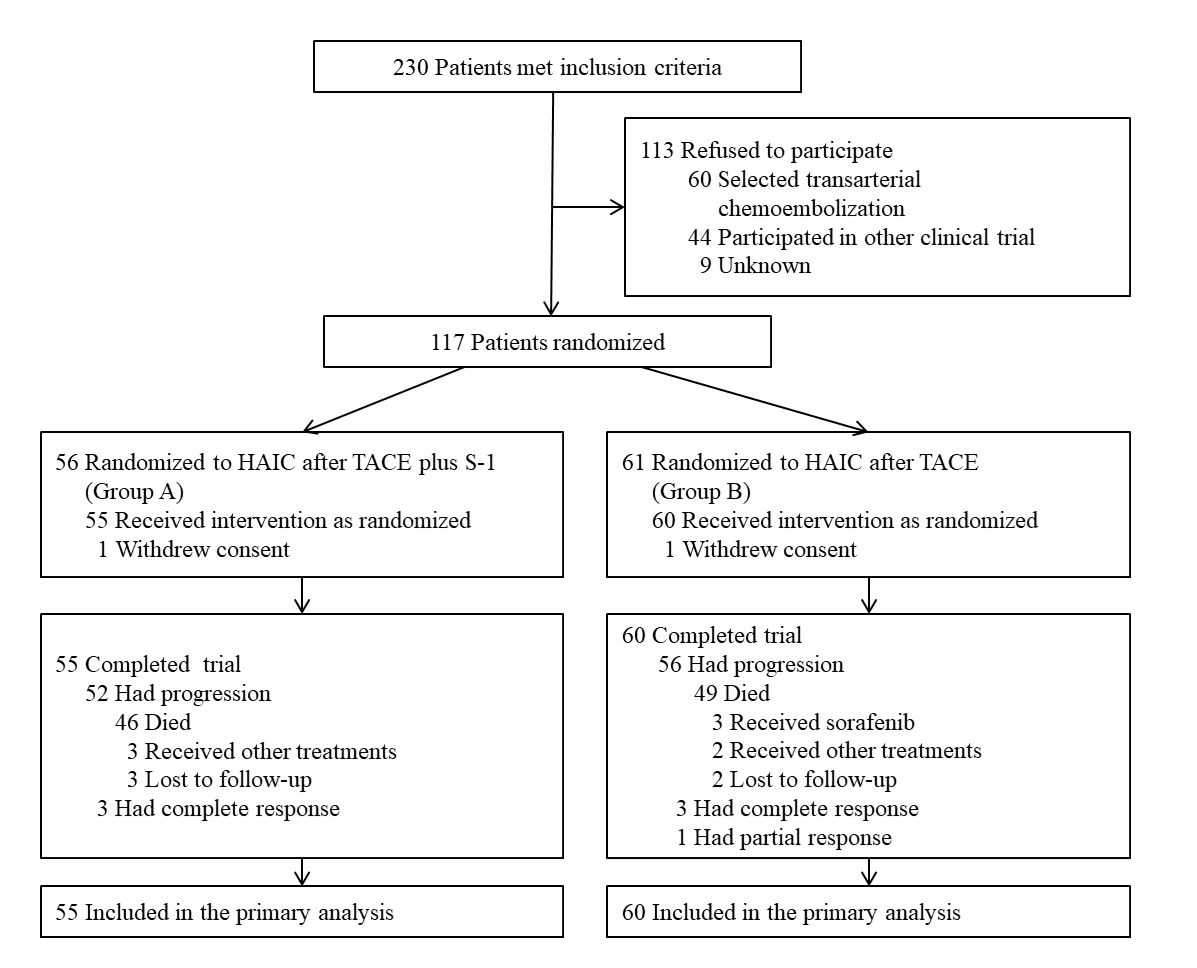 Figure 1 CONSORT flow diagram. TACE: Transarterial chemoembolization; HAIC: Hepatic arterial infusion chemotherapy.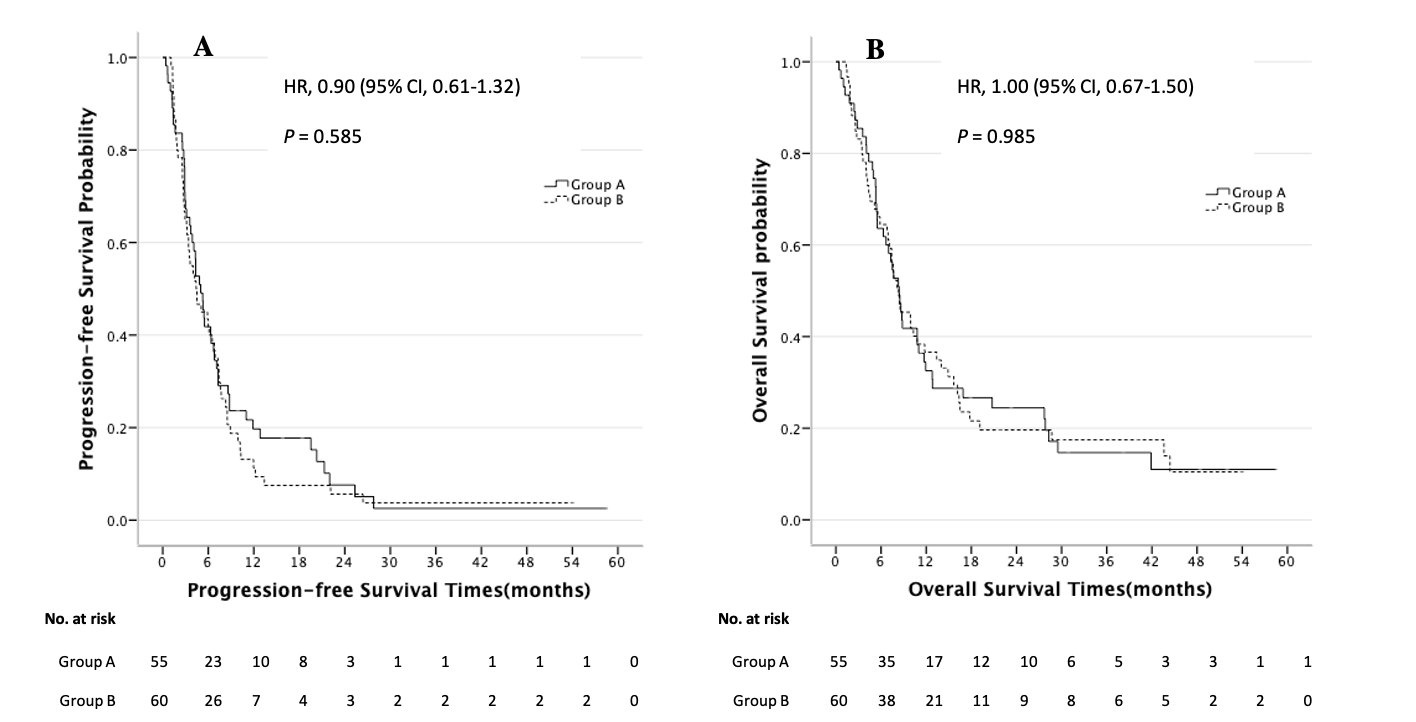 Figure 2 Kaplan-Meier curves. A: Curves of progression-free survival; B: Curves of overall survival. Group A indicates hepatic arterial infusion chemotherapy after transarterial chemoembolization plus S-1. Group B indicates hepatic arterial infusion chemotherapy after transarterial chemoembolization. HR: Hazard ratio.Table 1 Summary of patient demographics and baseline disease characteristics, n (%)AFP: Alpha-fetoprotein; HAIC: Hepatic arterial infusion chemotherapy; SD: Standard deviation; HBV: Hepatitis B virus; HCV: Hepatitis C virus; TACE: Transarterial chemoembolization.Table 2 Response rates according to modified Response Evaluation Criteria in Solid Tumors criteria, n (%)CR: Complete response; DCR: Disease control rate; HAIC: Hepatic arterial infusion chemotherapy; ORR: Objective response rate; PD: Progressive disease; PR: Partial response; SD: Stable disease; TACE: Transarterial chemoembolization.Table 3 Univariable and multivariable Cox regression analyses for progression-free survival1The P value is < 0.05. CI: Confidence interval; AFP: Alpha-fetoprotein; ALT: Alanine aminotransferase; AST: Aspartate aminotransferase; GGT: Gamma-glutamyl transferase; HR: Hazard ratio.Table 4 Univariable and multivariable Cox regression analyses for overall survival1The P-value is < 0.001. 2The P-value is < 0.05. CI: Confidence interval; AFP: Alpha-fetoprotein; ALT: Alanine aminotransferase; AST: Aspartate aminotransferase; CR: Complete response; GGT: Gamma-glutamyl transferase; HR: Hazard ratio; PD: Progressive disease; PR: Partial response; SD: Stable disease.Table 5 Observed adverse events according to common terminology criteria for adverse events grading, n (%)HAIC: Hepatic arterial infusion chemotherapy; TACE: Transarterial chemoembolization. Variable TACE/HAIC + S-1, n = 55TACE/HAIC, n = 60P valueAge in yr0.210  mean ± SD (range)56.3 ± 10.9 (34-81)59.1 ± 12.7 (22-82)Sex0.709  Male49 (89.1)51 (85.0)  Female6 (10.9)9 (15.0)Liver disease etiology0.237  HBV47 (85.5)45 (75.0)  HCV 4 (7.3)6 (10.0)  HBV and HCV1 (1.8)0  Unknown3 (5.5)9 (15.0)Performance status 0.756  040 (72.7)41 (68.3)115 (27.3)19 (31.7)Child-Pugh stage0.642  A47 (85.5)55 (91.7)  B8 (14.5)5 (8.3)Tumor maximal size in cm0.530  mean ± SD (range)9.7 ± 4.7 (2.2-25.3)10.2 ± 4.2 (2.5-21.0)Number of tumors0.683  116 (29.1)19 (31.7)  ≥ 234 (61.8)38 (63.3)Infiltrative5 (9.1)3 (5.0)Portal vein invasion0.649  No invasion21 (38.2)18 (30.0)Stage I-II24 (43.6)30 (50.0)Stage III-IV10 (18.2)12 (20.0)Extrahepatic metastasis0.274  Yes41 (74.5)38 (63.3)No14 (25.5)22 (36.7)Targeted treatment0.846  Yes9 (16.4)8 (13.3)  No46 (83.6)52 (86.7)AFP in ng/mL0.579  Median (range)4833 (0.9-1974770)5561 (0.6-1207090)ResponseTreatment groupTreatment groupTreatment groupP valueResponseOverall cohortTACE/HAIC + S-1, n = 55TACE/HAIC, n = 60P valueCR84 (7.3)4 (6.7)1.000PR2013 (23.6)7 (11.7)0.148SD4623 (41.8)23 (38.3)0.849PD4115 (27.3)26 (43.3)0.109ORR2817 (30.9)11 (18.3)0.176DCR7440 (72.7)34 (56.7)0.109FactorUnivariate analysisUnivariate analysisMultivariate analysisMultivariate analysisFactorHR (95%CI)P valueHR (95%CI)P valueAge in yr0.99 (0.97-1.01)0.215--Sex as female/male0.73 (0.42-1.29)0.283--Tumor size in cm1.04 (1.00-1.09)0.04011.04 (0.99-1.08)0.098Number of tumorsNumber of tumorsNumber of tumorsNumber of tumorsNumber of tumors  1-0.0041-0.0281  ≥ 20.28 (0.12-0.62)0.00210.36 (0.15-0.85)0.0191Infiltrative0.48 (0.23-1.01)0.0520.60 (0.28-1.30)0.193Portal vein invasionPortal vein invasionPortal vein invasionPortal vein invasionPortal vein invasionNo invasion-0.566--Stage I-II0.75 (0.43-1.30)0.303--Stage III-IV0.89 (0.54-1.47)0.645--Extrahepatic metastasis1.25 (0.83-1.89)0.285--Child-Pugh stage, A/B1.13 (0.62-2.06)0.702--Performance status, 0/11.10 (0.73-1.66)0.651--AFP in ng/mL1.00 (1.00-1.00)0.0501.00 (1.00-1.00)0.212Albumin in g/L0.97 (0.93-1.02)0.246--Total bilirubin in mg/mL1.02 (1.00-1.04)0.0881.00 (1.00-1.02)0.960GGT1.00 (1.00-1.00)0.00311.00 (1.00-1.00)0.0321ALT1.00 (1.00-1.01)0.114--AST1.00 (1.00-1.01)0.00811.00 (1.00-1.01)0.149Targeted treatment, yes/no0.86 (0.50-1.49)0.589--S-1 treatment, yes/no0.90 (0.61-1.32)0.585--FactorUnivariable analysisUnivariable analysisMultivariable analysisMultivariable analysisFactorHR (95%CI)P valueHR (95%CI)P valueAge in yr1.00 (0.98-1.02)0.911--Sex as female/male0.83 (0.45-1.53)0.559--Tumor size in cm1.01 (0.96-1.05)0.722--Number of tumorsNumber of tumorsNumber of tumorsNumber of tumorsNumber of tumors  1-< 0.0011-0.0122  ≥ 20.18 (0.08-0.41)< 0.00110.27 (0.11-0.68)0.0052Infiltrative0.33 (0.15-0.71)0.00420.47 (0.21-1.05)0.067Portal vein invasionPortal vein invasionPortal vein invasionPortal vein invasionPortal vein invasionNo invasion-0.648--Stage I-II0.83 (0.46-1.50)0.533--Stage III-IV1.02 (0.58-1.78)0.946--Extrahepatic metastasis1.37 (0.88-2.14)0.168--Child-Pugh stage, A/B1.39 (0.74-2.62)0.305--Performance status, 0/11.14 (0.74-1.76)0.560--AFP in ng/mL1.00 (1.00-1.00)0.01621.00 (1.00-1.00)0.192Albumin in g/L0.97 (0.92-1.02)0.188--Total bilirubin in mg/mL1.03 (1.00-1.05)0.01921.01 (0.98-1.03)0.505GGT1.00 (1.00-1.00)< 0.00111.00 (1.00-1.00)0.060ALT1.00 (1.00-1.01)0.625--AST1.00 (1.00-1.01)0.127--Target treatment, yes/no0.65 (0.35-1.19)0.163--S-1 treatment, yes/no1.00 (0.67-1.50)0.985--Tumor responseTumor responseTumor responseTumor responseTumor response  CR-< 0.0011-< 0.0011  PR0.02 (0.00-0.07)< 0.00110.02 (0.00-0.09)< 0.0011  SD0.11 (0.06-0.21)< 0.00110.11 (0.06-0.22)< 0.0011  PD0.20 (0.12-0.32)< 0.00110.20 (0.12-0.32)< 0.0011Adverse event TACE/HAIC + S-1, n = 55TACE/HAIC, n = 60P valueLiver injury0.243  Grades 1-228 (50.9)23 (38.3)Grades 3-427 (49.1)37 (61.7)Vomiting0.478  Grades 1-223 (41.8)29 (48.3)  Grades 3-41 (1.8) 0 (0)Abdominal pain0.820Grades 1-237 (67.3)37 (61.7)Grades 3-410 (18.2)13 (21.7)Fever0.277  Grades 1-245 (81.8)44 (73.3)  Grades 3-40 (0)0 (0)Leukopenia0.465  Grades 12 (3.6)4 (6.7)  Grades 2-40 (0)0 (0)Thrombocytopenia0.793  Grade 19 (16.4)11 (18.3)  Grade 27 (12.7) 7 (11.7)  Grade 30 (0)1 (1.7)  Grade 40 (0)0 (0)Anemia0.220  Grade 17 (12.7)15 (25.0)  Grade 22 (3.6)5 (8.3)  Grade 31 (1.8)1 (1.7)  Grade 40 (0)0 (0)